АДМИНИСТРАЦИЯНовомихайловского сельского поселенияМонастырщинского района Смоленской областиП О С Т А Н О В Л Е Н И Еот   28.07.2014г                      № 43        д.Михайловка    Об утверждении  целевой программы «Развитие малого и среднего предпринимательства  на территории  Новомихайловского сельского  поселенияМонастырщинского района Смоленской области на 2014-2016 годы»            В соответствии с Федеральным законом от 24.07.2007 № 209 ФЗ «О развитии малого и среднего предпринимательства в Российской Федерации»,   областным законом  от 11.11.1998 № 31-з «Об основах малого  и среднего предпринимательства в Смоленской области», Уставом Новомихайловского сельского поселения Монастырщинского района Смоленской области        Администрация Новомихайловского сельского поселения Монастырщинского района Смоленской области   п о с т а н о в л я е т:   1. Утвердить Программу «Развитие малого и среднего предпринимательства на территории Новомихайловского сельского  поселения Монастырщинского района Смоленской области  поселения на 2014-2017 годы».Глава муниципального образования Новомихайловского сельского поселенияМонастырщинского районаСмоленской области                                                                       С.В.Иванов                           Утверждена:                                                                                            Постановлением Администрации                                                                                             Новомихайловского    сельского                                                                                              поселения Монастырщинского района                                                                                            Смоленской области                                                                                            от 28.07. 2014 года  №  43                                                   ПРОГРАММАРАЗВИТИЯ МАЛОГО И СРЕДНЕГОПРЕДПРИНИМАТЕЛЬСТВА НА ТЕРРИТОРИИНОВОМИХАЙЛОВСКОГО СЕЛЬСКОГО ПОСЕЛЕНИЯ МОНАСТЫРЩИНСКОГО РАЙОНА СМОЛЕНСКОЙ ОБЛАСТИНА 2014 – 2016  ГОДЫПАСПОРТ ПРОГРАММЫ       1. Обоснование необходимости разработки Программы.Развитие малого и среднего предпринимательства является важным условием функционирования рыночной экономики и одной из важных социально-экономических задач общегосударственного значения.Участвуя практически во всех видах экономической деятельности, субъекты малого и среднего  предпринимательства расположенные на территории Новомихайловского сельского  поселения  обеспечивают формирование конкурентной среды, увеличение объемов производства,  занятость и повышение уровня жизни населения, формирование среднего класса. Экономическое и социальное развитие поселения напрямую зависит от развития данного сектора экономики.Выполнить свою социально-экономическую и политическую миссию субъекты малого и среднего предпринимательства могут лишь при наличии благоприятных условий для их деятельности.       Факторами, определяющими особую роль малого и среднего предпринимательства в условиях  рыночной  системы хозяйствования являются:-	развитие   малого   и   среднего   предпринимательства   способствует
постепенному  созданию   широкого   слоя   среднего   класса,   самостоятельно
обеспечивающего собственное благосостояние и достойный уровень жизни и
являющегося главной стабилизирующей политической силой гражданского
общества;-	наличие со стороны сектора малого и среднего предпринимательства
потенциала для создания новых рабочих мест способствует снижению уровня
безработицы и социальной напряженности в обществе;-	массовое    развитие    малого    и    среднего    предпринимательства
способствует изменению общественной психологии и жизненных ориентиров
основной массы населения.Поддержка развития малого предпринимательства позволит:-	увеличить   долю   налоговых   поступлений   от   субъектов   малого
предпринимательства в местный бюджет;-	увеличить  долю  производства товаров  (услуг)  субъектами  малого
предпринимательства  в  общем  объеме  товаров  (услуг);-	увеличить        долю        малых    предприятий    и    индивидуальных
предпринимателей в сельском  поселении;-	снизить     уровень     безработицы  за счет  роста  количества  малых
предприятий и индивидуальных предпринимателей.С целью развития инвестиционной деятельности малых и средних предприятий на муниципальном уровне ведется работа по привлечению инвестиций в различные виды деятельности.Несмотря на улучшение правовых и финансово-экономических условий для деятельности малого предпринимательства остаются проблемы, препятствующие его дальнейшему развитию:недостаточное    количество   нежилых   помещений   для    ведения
предпринимательской деятельности и доступности информации о свободных
земельных участках и муниципальном имуществе;затрудненный   доступ   субъектов   малого   предпринимательства   к
финансовым ресурсам;невысокая   активность   субъектов  малого   предпринимательства  в
решении социальных проблем;         - необходимость создания общественных объединений предпринимателей для их активизации в решении вопросов защиты собственных прав и интересов;оптимизация налогов для субъектов малого предпринимательства;недостаток квалифицированных кадров рабочих специальностей на
малых предприятиях;            - необходимость  повышения  образовательного  и  информационного уровня предпринимателей;-	несоответствие   уровня   официально   регистрируемой   заработной
платы минимальному прожиточному минимуму.         Преодоление существующих препятствий и дальнейшее поступательное  развитие  малого предпринимательства возможно только на основе целенаправленной  работы на местах по созданию благоприятных условий для его развития путем  оказания комплексной и  адресной поддержки в различные направлениях.Основным инструментом реализации государственной политики по поддержке малого предпринимательства на среднесрочную перспективу  является Программа «Развитие малого и среднего предпринимательства  на территории Новомихайловского сельского поселения Монастырщинского района  Смоленской области» на 2014 -2016 годы (далее - Программа).2. Основные цели, задачи и срок реализации ПрограммыЦелями Программы являются повышение роли малого предпринимательства на территории Новомихайловского сельского  поселения,  создание новых рабочих мест, повышение уровня и качества жизни населения.Для достижения поставленных целей требуется решение следующих задач:  -   привлечение   малых   предприятий   для   выполнения   муниципальных заказов на поставку (закупку) продукции (товаров и услуг);-	предоставление   информационной   и   организационной   поддержки
субъектам малого предпринимательства;-	предоставление    имущественной    поддержки    субъектам    малого
предпринимательства;поддержка  выставочно-ярмарочной деятельности для  продвижения
продукции субъектов малого предпринимательства на областные рынки;мероприятия   по   решению   кадровых   проблем   субъектов   малого
предпринимательства;дальнейшее развитие инфраструктуры поддержки малого и среднего
предпринимательства;обеспечение координации деятельности Администрации Новомихайловского сельского  поселения  и общественных       организаций      по      оказанию поддержки малому предпринимательству;-	совершенствование  мониторинга  и  информационного  обеспечения
предпринимательской деятельности.Реализация намечаемых мероприятий будет способствовать устойчивому развитию малого предпринимательства, повышению эффективности функционирования данной сферы.           Настоящая Программа рассчитана на 2014 - 2016 годы. 3. Ожидаемые результаты от реализации Программы:           В результате реализации Программы ожидается:           - увеличение доходов местного бюджета за счет поступлений от малого предпринимательства;          - снижение численности безработных граждан за счет организации новых рабочих мест на действующих и новых предприятиях малого предпринимательства;          - увеличение объема услуг, оказываемых субъектами малого предпринимательства.Переченьмероприятий Программы «Развитие малого и среднего предпринимательствана  территории   Новомихайловского сельского  поселенияМонастырщинского района  Смоленской области»Наи                Наименование                      ПрограммыПрограмма «Развитие малого и среднего предпринимательствана территории  Новомихайловского сельского поселения  Монастырщинского района Смоленской области  на 2014 - 2016 годы»Правовые основания для разработки ПрограммыФедеральный закон от 24.07.2007 № 209-ФЗ "О
развитии	малого  и     среднего           предпринимательствав     Российской     Федерации".   Областной закон от 11.11.1998 № 31-з «Об основах малого предпринимательства в   Смоленскойобласти (в ред. областного закона от 24.11.2004 № 68-з)РазработчикПрограммыАдминистрации  Новомихайловского   сельского поселения   Монастырщинского района Смоленской области ИсполнителиПрограммыАдминистрации   Новомихайловского сельского     поселения Монастырщинского района Смоленской областиКоординаторПрограммыГлава муниципального образования  Новомихайловского сельского поселения Монастырщинского района Смоленской областиЦели и основные задачиПрограммыЦели Программы:- повышение роли малого и среднего предпринимательства на территории Новомихайловского сельского поселения Монастырщинского района Смоленской области- создание новых рабочих местОсновные задачи Программы:- совершенствование нормативной правовой базы предпринимательской деятельности и устранение административных барьеров на пути развития малого предпринимательства;- финансовая и имущественная поддержка малого и среднего предпринимательства;- информационная  поддержка субъектов малого предпринимательства;- консультативная поддержка малого и среднего предпринимательства;- мероприятия по решению кадровых проблем субъектов малого предпринимательства;СрокиреализацииПрограммы2014-2016 годыОжидаемые социально-экономические результаты реализацииПрограммы- Увеличение численности работников на малых и средних предприятиях, осуществляющих деятельность на территории муниципального образования; - увеличение в общем числе малых и средних предприятий доли малых и средних предприятий, осуществляющих свою деятельность в сфере производства;- увеличение доли налоговых поступлений от субъектов малого и среднего предпринимательства в бюджет сельского поселения№п/пНаименование  предприятияСрок исполненияОжидаемые результатыИсполнитель123451.Разработка Программы «Развития малого и среднего предпринимательства на территории Новомихайловского сельского поселения Монастырщинского района Смоленской области на 2014-2016 годы2014-2016Разработка   стратегии          развития предпринимательства на территории Новомихайловского сельского  поселения Монастырщинского района Смоленской области Администрация Новомихайловского сельского  поселения Монастырщинского района Смоленской области2.Оказание субъектам малого предпринимательства имущественной поддержки в виде передачи во владение и (или) в пользование муниципального имущества на льготных условиях2014-2016Повышение  конкурентоспособности товаров и услуг, предлагаемых субъектами малого предпринимательства Администрация Новомихайловского сельского  поселения Монастырщинского района Смоленской области3.Предоставление информации субъектами малого предпринимательства для участия в конкурсах по отбору лучших инвестиционных проектов2014-2016Обеспечение доступности участия в конкурсах инвестиционных проектовАдминистрация Новомихайловского сельского  поселения Монастырщинского района Смоленской области4.Предоставление информации субъектам малого и среднего предпринимательства о наличии в районе инвестиционных площадок, оказание помощи в подборе инвестиционных площадок. Ведение реестра инвестиционных площадок.2014-2016Обеспечение доступности к базе данныхАдминистрация Новомихайловского сельского  поселения Монастырщинского района Смоленской области5.Привлечение  субъектов малого и среднего предпринимательства к участию в проводимых конкурсах и аукционах на право заключения договоров аренды или продажи земельных участков, нежилых помещений в рамках действующего законодательства2014-2016Обеспечение доступа субъектов малого предпринимательства к объектам муниципальной собственностиАдминистрация Новомихайловского сельского  поселения Монастырщинского района Смоленской области6.Привлечение субъектов малого и среднего предпринимательства к участию в конкурсах, аукционах, котировках по размещению муниципальных заказов на поставку (закупку) продукции (товаров, услуг)2014-2016Получение субъектами малого предпринимательства права на заключение муниципальных контрактов на поставку товаров, оказание услуг и выполнение работ для муниципальных нуждАдминистрация Новомихайловского сельского  поселения Монастырщинского района Смоленской области7.Освещение в СМИ деятельности субъектов малого предпринимательства Администрацией сельского поселения 2014-2016Формирование положительного общественного мнения о малом и среднем предпринимательствеАдминистрация Новомихайловского сельского  поселения Монастырщинского района Смоленской области8.Анализ статистических данных, предоставляемых субъектами малого предпринимательства в органах госстатистики (по видам экономической деятельности), ежегодный мониторинг деятельности субъектов малого предпринимательства 2014-2016Получение объективной информации о состоянии малого и среднего предпринимательства в поселенииАдминистрация Новомихайловского сельского  поселения Монастырщинского района Смоленской области9.Разработка дислокации объектов торговли, общественного питания  на территории поселения2014-2016Получение объективной информации об объектах торговли, общественного питания на территории поселения Администрация Новомихайловского сельского  поселения Монастырщинского района Смоленской области10.Проведение районной сельскохозяйственной ярмарки «Осень» -2014»2014-2016Содействие развитию рынка сбыта для субъектов малого предпринимательства в поселении, повышение статуса предпринимательской    деятельности Управление сельского хозяйства совместно с Администрацией Новомихайловского сельского  поселения Монастырщинского района Смоленской области4. Консультативная поддержка малого и среднего предпринимательства4. Консультативная поддержка малого и среднего предпринимательства4. Консультативная поддержка малого и среднего предпринимательства4. Консультативная поддержка малого и среднего предпринимательства4. Консультативная поддержка малого и среднего предпринимательства11.Организация обучающих семинаров, «круглых столов» по различным аспектам ведения бизнеса для субъектов малого предпринимательства2014-2016Информирование субъектов малого бизнеса по вопросам действующего законодательства в различных сферах ведения бизнесаОтдел экономического развития совместно  с Администрация Новомихайловского сельского  поселения Монастырщинского района Смоленской области                           5. Мероприятия по решению кадровых проблем субъектов малого предпринимательства                           5. Мероприятия по решению кадровых проблем субъектов малого предпринимательства                           5. Мероприятия по решению кадровых проблем субъектов малого предпринимательства                           5. Мероприятия по решению кадровых проблем субъектов малого предпринимательства                           5. Мероприятия по решению кадровых проблем субъектов малого предпринимательства12.Участие в организации ярмарок вакансий по различным направлениям предпринимательской деятельности2014-2016Обеспечение кадрами субъектов малого предпринимательстваОтдел экономического развития, Центр занятости населения Монастырщинского района 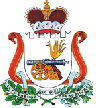 